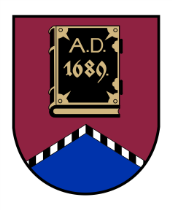 ALŪKSNES NOVADA PAŠVALDĪBAS DOMEATTĪSTĪBAS KOMITEJADĀRZA IELĀ 11, ALŪKSNĒ, ALŪKSNES NOVADĀ, LV – 4301, TĀLRUNIS 64381496, E-PASTS: dome@aluksne.lvSĒDES PROTOKOLSAlūksnē2024. gada 20.maijā						        	        Nr. 5Atklāta sēde sākta plkst. 10.00, Dārza ielā 11, Alūksnē, Alūksnes novadā, zālē 1. stāvā, sēde slēgta plkst. 11.40Sēdi vada Attīstības komitejas priekšsēdētājs Druvis TOMSONSSēdi protokolē Alūksnes novada pašvaldības Centrālās administrācijas domes sekretāre Everita BALANDESēdei tiek veikts audioierakstsSēdē piedalās 7 no 8 komitejas locekļiem:Verners KALĒJSModris LAZDEKALNSIlze LĪVIŅADruvis MUCENIEKSModris RAČIKSLaimonis SĪPOLSDruvis TOMSONSSēdē piedalās interesenti:Viktorija AVOTA, Ingus BERKULIS, Sanita BUKANE, Jevgēnijs DMITRIJEVS, Hermanis DOVGIJS, Arturs DUKULIS, Aiva EGLE, Aivars FOMINS, Līga LANGRATE, Ilze PAIA, Vineta PODZIŅA, Svetlana PRENKA-MIHAILOVA, Rimma MELLENBERGA, Ingrīda SNIEDZE, Reinis VĀRTUKAPTEINIS, Rolands VEICS, Inese ZĪMELE-JAUNIŅA, Evija ZVEJNIECE.D.TOMSONS	atklāj komitejas sēdi (pielikumā izsludinātā darba kārtība uz 1 lapas). Informē, ka sēdē attaisnojošu iemeslu dēļ nepiedalās viens deputāts (Jānis SKULTE).Darba kārtība:Par izmaiņām pašvaldības iznomājamo un atsavināmo nekustamo īpašumu sarakstā. Par paredzētās darbības akceptēšanu. Par ceļa servitūtu nodibināšanu Alūksnes novada pašvaldības īpašumos Mārkalnes pagastā, Alūksnes novadā. Par saistošo noteikumu Nr. ___/2024 “Par zemas īres mājokļu izīrēšanas kārtību Alūksnes novadā” izdošanu. Par Alūksnes novada pašvaldības Administratīvās komisijas nolikuma izdošanu. Par Investīciju plāna 2022.-2027. gadam aktualizēšanu. Par projektu “Bezemisiju transportlīdzekļu izmantošanas veicināšana  Alūksnes novadā”. Par metu konkursa izsludināšanu. Par metu konkursa žūrijas komisijas sastāvu. Par ziedojumu nodibinājumam “Alūksnes un Apes novada fonds”. Par nojaucamajām ēkām. Informācija par pašvaldības neizīrēto dzīvokļu veikto inventarizāciju. Par izmaiņām pašvaldības iznomājamo un atsavināmo nekustamo īpašumu sarakstāZiņo: D.TOMSONS (pielikumā lēmuma projekts uz 1 lapas).L.LANGRATE	jautā, vai ir iespēja iepazīties ar izvērtējumu, pēc kura nekustamie īpašumi tiek iekļauti sarakstā par  īpašumu iznomāšanu vai atsavināšanu. Jautā, kādi kritēriji ir ņemti vērā, lai lemtu par turpmāko rīcību ar īpašumu. Interesējas, vai tiek strādāts pie noteikumiem par kārtības izveidi.D.TOMSONS	nesaprot, kas būtu jāvērtē, lai nodotu nomā starpgabalu.L.LANGRATE	paskaidro, ka jautājums nebija par šodienas lēmuma projektā iekļautajiem nekustamajiem īpašumiem. Jautā, vai pašvaldībā tiek domāts par šādu noteikumu sagatavošanu.I.BERKULIS	paskaidro, ka ir kārtība, kādā tiek iznomāta un atsavināta pašvaldības  manta un šobrīd tā tiek aktualizēta.S.BUKANE	paskaidro, ka lēmuma projekta tiesiskajā pamatojumā ir atsauce uz noteikumiem “Kārtība, kādā tiek organizēts Alūksnes novada pašvaldības mantas iznomāšanas un atsavināšanas process”, kuru 7.punkts nosaka kritērijus pēc kuriem tiek izvērtēts nekustamais īpašums.L.LANGRATE	uzskata, ka šajos noteikumos nav noteikti kritēriji. Norāda, ka vienīgais kritērijs ir atbilstības attīstības programmai. S.BUKANE	norāda, ka noteikumu 7.punktā ir norādīti četri kritēriji.Attīstības komitejas locekļi, atklāti balsojot, “par” – 7 (V.KALĒJS, M.LAZDEKALNS, I.LĪVIŅA, D.MUCENIEKS, M.RAČIKS, L.SĪPOLS, D.TOMSONS), “pret” – nav, “atturas” – nav, nolemj:Apstiprināt sagatavoto lēmuma projektu.Par paredzētās darbības akceptēšanuZiņo: D.TOMSONS (pielikumā lēmuma projekts uz 3 lapas).H.DOVGIJS 	iepazīstina ar SIA “Alūksnes putnu ferma” attīstību un nākotnes plāniem 2024. – 2028.gadam (pielikumā prezentācija uz 5 lapām).L.SĪPOLS	interesējās vai prezentācijā norādītā nodokļu summa ir iedzīvotāju ienākuma nodoklis.J.DMITRIJEVS 	atbild, ka tajā summā ir arī sociālais nodoklis.L.LANGRATE	 jautā, kā  ir atrisinājies jautājums ar kaimiņiem un iedzīvotājiem.H.DOVGIJS	atbild, ka no savas puses dara visu, ko var. Norāda, ka uz šo brīdi nekādas noteiktās normas nav pārkāpuši. Informē, ka uz šo procesu skatās atbildīgi un jaunajās kūtīs, kas tiks būvētas, būs savādāka attīrīšanas (filtrācijas)  sistēma. M.RAČIKS	jautā, vai uzņēmumam 2026.gadā plānota  pauze attīstībā.H.DOVGIJS	atbild, ka projektu izstrādāšana un investīciju piesaistīšana prasa laiku. Paskaidro, ka 2026.gadā paliks tādi paši rādītāji kā 2025.gadā.Attīstības komitejas locekļi, atklāti balsojot, “par” – 7 (V.KALĒJS, M.LAZDEKALNS, I.LĪVIŅA, D.MUCENIEKS, M.RAČIKS, L.SĪPOLS, D.TOMSONS), “pret” – nav, “atturas” – nav, nolemj:Atbalstīt un virzīt lēmuma projektu izskatīšanai domes sēdē.Par ceļa servitūtu nodibināšanu Alūksnes novada pašvaldības īpašumos Mārkalnes pagastā, Alūksnes novadāZiņo: D.TOMSONS (pielikumā lēmuma projekts ar pielikumiem uz 4 lapām).Attīstības komitejas locekļi, atklāti balsojot, “par” – 7 (V.KALĒJS, M.LAZDEKALNS, I.LĪVIŅA, D.MUCENIEKS, M.RAČIKS, L.SĪPOLS, D.TOMSONS), “pret” – nav, “atturas” – nav, nolemj:Atbalstīt un virzīt lēmuma projektu izskatīšanai domes sēdē.Par saistošo noteikumu Nr. ___/2024 “Par zemas īres mājokļu izīrēšanas kārtību Alūksnes novadā” izdošanuZiņo: D.TOMSONS (pielikumā lēmuma projekts un saistošo noteikumu projekts ar pielikumu un paskaidrojuma rakstu uz 6 lapām).D.TOMSONS		informē, ka ir saņemts L.LANGRATES priekšlikums.L.LANGRATE	informē, ka iesniegtais priekšlikums ir saistīts ar saistošo noteikumu 8.punktu. Interesējas par noteikumu 6.punktu, kurš nosaka, ka rindā neuzņem mājsaimniecību, kuras kopējie mēneša bruto vidējie ienākumi iepriekšējā taksācijas gadā ir mazāki par minimālo mēnešalgu. Interesējas par šī punkta sasaisti ar Ministru kabineta noteikumu 35.1.1.punktu. Paskaidro, ka  šo noteikumu minētais punkts paredz, ka dzīvokļi tiek izīrēti mājsaimniecībām, kuru kopējie mēneša bruto vidējie ienākumi nepārsniedz 1299 euro vienas istabas dzīvoklim.A.EGLE	paskaidro, ka saistošo noteikumu 6.punkts ir atšķirīgs no spēkā esošo saistošo noteikumu redakcijas. Norāda, ka Ministru kabineta noteikumos ir noteikts maksimālais ienākumu slieksnis, lai perona būtu tiesīga īrēt dzīvokli, bet saistošajos noteikumos tiek noteikts absolūtais minimums, zem kura cilvēks nevar  pretendēt uz zemas īres mājokli.L.LANGRATE	iepazīstina ar iesniegto priekšlikumu: “Noteikumu 8. punktu izteikt: 8. Reģistrā prioritārā secībā (prioritārās mājsaimniecības) tiek reģistrētas: 8.1. mājsaimniecība, kurā dzīvo vismaz viens kvalificēts speciālists tādās nozarēs kā medicīna, izglītība, sociālā palīdzība, inženierzinības un kuras īpašumā nav citas dzīvojamās telpas Pašvaldības administratīvajā teritorijā 8.2. persona, kuras apgādībā ir un šajā mājsaimniecībā dzīvo vismaz divi bērni līdz 24 gadu vecumam, kuri iegūst vispārējo, profesionālo vai augstāko izglītību un kuras īpašumā nav citas dzīvojamās telpas Pašvaldības administratīvajā teritorijā; 8.3. mājsaimniecība, kurā dzīvo persona ar invaliditāti un kuras īpašumā nav citas dzīvojamās telpas Pašvaldības administratīvajā teritorijā 8.1 Reģistrā vispārējā kārtībā (vispārējās mājsaimniecības) iekļauj pārējās mājsaimniecības, kuru īpašumā nav citas dzīvojamās telpas Pašvaldības administratīvajā teritorijā”.A.EGLE	paskaidro, ka prioritārā nozare ir iekļauta saistošo noteikumu 8.1.1. punktā – ar pašvaldības funkciju nodrošināšanu saistītie uzdevumi. Norāda, ka noteikumos nav neiekļauts nosacījums, ka īpašumā nevar būt cita dzīvojamā platība, jo dzīvojamais fonds var būt ļoti dažāds. D.TOMSONS		aicina balsot par iesniegto priekšlikumu.Attīstības komitejas locekļi, atklāti balsojot, “par” – 1 (V.KALĒJS), “pret” – 4 (I.LĪVIŅA, M.RAČIKS, L.SĪPOLS, D.TOMSONS), “atturas” – 2 (M.LAZDEKALNS, D.MUCENIEKS),   nolemj:Noraidīt iesniegto priekšlikumu.D.TOMSONS		aicina balsot par lēmuma projekta virzīšanu izskatīšanai domes sēdē.Attīstības komitejas locekļi, atklāti balsojot, “par” – 7 (V.KALĒJS, M.LAZDEKALNS, I.LĪVIŅA, D.MUCENIEKS, M.RAČIKS, L.SĪPOLS, D.TOMSONS), “pret” – nav, “atturas” – nav, nolemj:Atbalstīt un virzīt lēmuma projektu izskatīšanai domes sēdē.Par Alūksnes novada pašvaldības Administratīvās komisijas nolikuma izdošanuZiņo: D.TOMSONS (pielikumā lēmuma projekts un Administratīvās komisijas nolikuma projekts uz 4 lapām).Attīstības komitejas locekļi, atklāti balsojot, “par” – 7 (V.KALĒJS, M.LAZDEKALNS, I.LĪVIŅA, D.MUCENIEKS, M.RAČIKS, L.SĪPOLS, D.TOMSONS), “pret” – nav, “atturas” – nav, nolemj:Atbalstīt un virzīt lēmuma projektu izskatīšanai domes sēdē.Par Investīciju plāna 2022.-2027. gadam aktualizēšanuZiņo: D.TOMSONS (pielikumā lēmuma projekta kopija ar pielikumu uz 2 lapām).M.LAZDEKALNS	interesējas, kas tiek aktualizēts ierakstā.I.ZĪMELE-JAUNIŅA	informē, ka tiek precizēta projekta summa un atbildīgais par projekta īstenošanu. Paskaidro, ka summa ir lielāka, jo iepriekš bija paredzēts iegādāties tikai vienu automašīnu Sociālo lietu pārvaldei, bet šobrīd paredzēts iegādāties vairākus automobiļus.  M.LAZDEKALNS	interesējas par transportlīdzekļu uzlādes stacijām.I.ZĪMELE-JAUNIŅA	informē, ka tiem elektroautobusiem, kuri jau ir iegādāti un tiks piegādāti jūlijā, nāks līdzi mobilā uzlāde. Norāda, ka, pērkot šos automobiļus, ir paredzēta viena mobilā uzlāde divpadsmitvietīgajam autobusam, kas paredzēts izglītojamo pārvadājumiem, bet pārējās uzlādes stacijas tiks uzstādītas stacionāri. Informē, ka izdevīgāk tās ir uzstādīt sava budžeta ietvaros, nekā likt projektā, jo izmaksas sastāda 1500 EUR. Norāda, ka, iekļaujot uzlādes stacijas projektā, ir jāveic uzskaite un lādēt  var tikai to transportlīdzekli, kas iegādāts projekta ietvaros. Attīstības komitejas locekļi, atklāti balsojot, “par” – 7 (V.KALĒJS, M.LAZDEKALNS, I.LĪVIŅA, D.MUCENIEKS, M.RAČIKS, L.SĪPOLS, D.TOMSONS), “pret” – nav, “atturas” – nav, nolemj:Atbalstīt un virzīt lēmuma projektu izskatīšanai Finanšu komitejā.Par projektu “Bezemisiju transportlīdzekļu izmantošanas veicināšana  Alūksnes novadā”Ziņo: D.TOMSONS (pielikumā lēmuma projekta kopija uz 1 lapas un papildu informācija uz 3 lapām).Attīstības komitejas locekļi, atklāti balsojot, “par” – 7 (V.KALĒJS, M.LAZDEKALNS, I.LĪVIŅA, D.MUCENIEKS, M.RAČIKS, L.SĪPOLS, D.TOMSONS), “pret” – nav, “atturas” – nav, nolemj:Atbalstīt un virzīt lēmuma projektu izskatīšanai Finanšu komitejā.Par metu konkursa izsludināšanuZiņo: D.TOMSONS (pielikumā lēmuma projekts uz 1 lapas).M.LAZDEKALNS	jautā par kuru ezeru “iet runa”.I.ZĪMELE-JAUNIŅA	atbild, ka lēmuma projekts ietver VEF teritoriju un ezera piekrasti kā vienotu teritoriju. 	M.LAZDEKALNS	uzskata, ka metu konkursa nosaukums ir vispārīgs, lai gan runa ir par konkrētu vietu.I.ZĪMELE-JAUNIŅA informē, ka metu konkursa nolikumam būs pievienota karte, kur būs iezīmēta konkrēta teritorija. Paskaidro, ka nosaukums ir vispārīgāks tāpēc, lai varētu piedalīties projektu aktivitātēs.A.EGLE		informē, ka līdz domes sēdei tiks pievienots kartogrāfiskais materiāls.M.LAZDEKALNS	jautā, kāpēc ar atsevišķu lēmumu tiek veidota komisija, nevis izpilddirektoram tiek uzdots to izveidot.A.EGLE	paskaidro, ka tur, kur iepirkumos iesaistās Centrālā administrācija, par to lemj dome.L.LANGRATE	jautā, vai ir  iespējams iepazīties ar metu konkursa nolikumu un tehnisko specifikāciju.I.ZĪMELE-JAUNIŅA	paskaidro, ka nolikums un tehniskā specifikācija ir metu konkursa žūrijas un iepirkumu komisijas darbs.Notiek diskusija, kurā piedalās A.DUKULIS, D.TOMSONS, I.ZĪMELE-JAUNIŅA, L.LANGRATE, D.MUCENIEKS, M.LAZDEKALNS.D.MUCENIEKS	interesējas par finansējumu metu konkursam.I.ZĪMELE-JAUNIŅA	informē, ka finansējums būs no iedalītā budžeta līdzekļiem projektēšanai. Norāda, ka plānotas šādas indikatīvās summas:  1.vietai – 10 000 EUR, 2.vietai – 3 000 EUR un 3.vietai 2 000 EUR.Attīstības komitejas locekļi, atklāti balsojot, “par” – 6 (M.LAZDEKALNS, I.LĪVIŅA, D.MUCENIEKS, M.RAČIKS, L.SĪPOLS, D.TOMSONS), “pret” – nav, “atturas” – 1 (V.KALĒJS), nolemj:Atbalstīt un virzīt lēmuma projektu izskatīšanai domes sēdē.Par metu konkursa žūrijas komisijas sastāvuZiņo: D.TOMSONS (pielikumā lēmuma projekts uz 1 lapas).M.LAZDEKALNS	norāda, ka komisijā nav neviena “cilvēka no malas” – ne speciālista, ne sabiedrības pārstāvja.D.TOMSONS	norāda, ka četri no komisijas locekļiem ir novada iedzīvotāji, kas ir sabiedrības daļa. Izsakās A.DUKULIS.Attīstības komitejas locekļi, atklāti balsojot, “par” – 5 (I.LĪVIŅA, D.MUCENIEKS, M.RAČIKS, L.SĪPOLS, D.TOMSONS), “pret” – nav, “atturas” – 2 (M.LAZDEKALNS, V.KALĒJS), nolemj:Atbalstīt un virzīt lēmuma projektu izskatīšanai domes sēdē.Par ziedojumu nodibinājumam “Alūksnes un Apes novada fonds”Ziņo: D.TOMSONS (pielikumā lēmuma projekts uz 1 lapas).A.FOMINS		informē par lēmuma projektu.Attīstības komitejas locekļi, atklāti balsojot, “par” – 7 (V.KALĒJS, M.LAZDEKALNS, I.LĪVIŅA, D.MUCENIEKS, M.RAČIKS, D.TOMSONS), “pret” – nav, “atturas” – nav, nolemj:Atbalstīt un virzīt lēmuma projektu izskatīšanai domes sēdē.Par nojaucamajām ēkāmR.VEICS	informē, ka ir apzināti objekti novada teritorijā, kuru  stāvoklis ir vidi degradējošs, pirms avārijas vai avārijas stāvoklī. Norāda, ka ekonomisku apsvērumu dēļ šīs ēkas ir izdevīgāk nojaukt, nevis atjaunot. Informē, ka sarakstā ir paredzētas arī provizoriskās izmaksas (pielikumā Īpašumu pārvaldības un attīstības nodaļas iesnieguma kopija ar pielikumiem uz 7 lapām). A.DUKULIS	uzskata, ka katru gadu budžetā ir jāparedz noteikta summa.L.LANGRATE	jautā, vai pašvaldība gadu laikā ir mēģinājusi šos īpašumus saglabāt un uzturēt. Interesējas, vai pagastos ir runāts par konkrēto ēku iekļaušanu nojaucamo ēku sarakstā.I.BERKULIS	informē, ka šis saraksts ir informatīvs, kurā tiek fiksēta situācija. Paskaidro, ka vēlas informēt iedzīvotājus par iespēju iegādāties šos īpašumus un savest kārtībā. Atbalsta, ka  budžetā ir jāparedz līdzekļi īpašumu nojaukšanai, bet norāda, ka vienmēr ir augstākas prioritātes.  L.LANGRATE	jautā, vai  šogad budžetā ir paredzēti 50 000 EUR ēku nojaukšanai.I.BERKULIS	atbild, ka apstiprinātajā budžetā nav paredzēti tam līdzekļi, bet būs jālemj par līdzekļu izdalīšanu nekustamā īpašuma “Krejotava”, Māriņkalnā, Ziemera pagastā nojaukšanai, par ko jau ir pieņemts domes lēmums.M.LAZDEKALNS	jautā, vai degradējošām ēkām nav iespēja piesaistīt fondu līdzekļus. Interesējas, vai kāda no ēkām nav piedāvājama militārajām struktūrām.I.BERKULIS	informē, ka pašvadība ir piedāvājusi Aizsardzības ministrijai īpašumus, kurus tā izvērtē, bet tie nav  šajā sarakstā. Attīstības komitejas locekļi, atklāti balsojot, “par” – 6 (M.LAZDEKALNS, I.LĪVIŅA, D.MUCENIEKS, M.RAČIKS, L.SĪPOLS, D.TOMSONS), “pret” – nav, “atturas” – 1 (V.KALĒJS), nolemj:Pieņemt zināšanai informāciju par ēkām.Informācija par pašvaldības neizīrēto dzīvokļu veikto inventarizācijuR.MELLENBERGA	informē, ka aprīlī noslēdzās pašvaldības neizīrēto dzīvokļu inventarizācija, kuras laikā tika apsekoti Alūksnes novada teritorijā pašvaldībai piederošie neizīrētie dzīvokļi. Norāda, ka dzīvokļa tehniskā stāvokļa vērtējums tika apkopots tabulā (pielikumā uz 2 lapām). Informē, ka pašvaldībai šobrīd pieder 366 dzīvokļi, no tiem Alūksnē – 159, bet pagastos - 207.  Norāda, ka no 366 dzīvokļiem uz inventarizācijas brīdi neizīrēti ir 95 dzīvokļi, jeb 26% no kopējā dzīvojamā fonda. Informē, ka tika konstatēts, ka no Alūksnes 159 dzīvokļiem 27 dzīvokļi uz inventarizācijas brīdi bija “tukši”, no kuriem četri ir dzīvošanai derīgi un 23 dzīvošanai nederīgi. Norāda, ka no 23 nederīgiem dzīvokļiem  7 tiks virzīti uz atsavināšanu. Informē, ka no pagastos esošajiem 207 dzīvokļiem 68 dzīvokļi uz inventarizācijas brīdi nebija izīrēti, no tiem 10 dzīvošanai derīgi un 58 dzīvošanai nederīgi. Norāda, ka no 58 dzīvošanai nederīgiem dzīvokļiem 31 dzīvoklis tiks virzīts uz atsavināšanu. Informē, ka ir izveidots pašvaldības dzīvokļu saraksts, kuriem nepieciešami būtiski kapitālieguldījumi to savešanai dzīvošanai derīgā stāvoklī, kas tiks ievietots pašvaldības mājaslapā un dzīvokļi būs pieejami atsavināšanai. Norāda, ka kopumā no 366 dzīvokļiem 38 dzīvokļi tiks virzīti uz atsavināšanu, kas ir aptuveni 10% no visa dzīvojamā fonda.D.TOMSONS	norāda, ka ir veikts liels darbs, apsekojot dzīvokļus. Notiek diskusija, kurā piedalās A.DUKULIS, D.TOMSONS, R.MELLENBERGA, I.BERKULIS.I.BERKULIS	informē, ka ir uzsākts darbs pie jaunu saistošo noteikumu izstrādāšanas par īres maksas peļņas daļas noteikšanu. Izsakās L.LANGRATE.Deputāti pieņem informāciju zināšanai.Sēdes ziņojumi, priekšlikumi, komentāri, diskusijas atspoguļoti sēdes audio ierakstā.Sēde slēgta plkst. 11.40Sēdes protokols parakstīts 2024. gada 21. maijā.Sēdi vadīja			                                                         	                    D.TOMSONSProtokolēja		                                                           		                    E.BALANDE